            75 JAAR BEVRIJDING  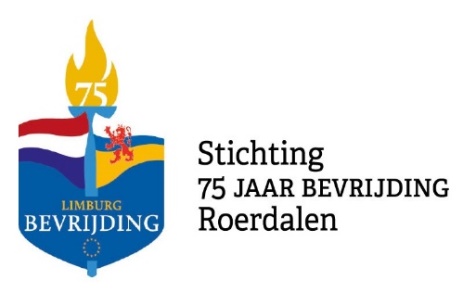                Comité VLODROP                       Deel 7                Bewaarexemplaar                          2 februari 2020We noemden vorige week al twee activiteiten waaraan inwoners en bezoekers kunnen deelnemen. Twee maal een ‘oorlogswandeling’ met een VVV gids door het dorp en een bezoek brengen aan een Afweergeschut op de Etsberg. Door militairen de FLAK genoemd. Zeer waarschijnlijk wordt er op die zondagmiddag 15 maart ook de in Midden-Limburg ‘Wereldberoemde’ film “Operatie Blackcock        ‘ getoond. Deze film werd de laatste jaren al meerdere keren in het HVR museum te St. Odiliënberg vertoond. Steeds uitverkocht! Steeds moesten mensen teleurgesteld worden. Het is dus iets bijzonders en speelt rond Echt-Susteren (ook over de grens aldaar) en o.a.in Montfort.  In de Beruchte Roerdriehoek dus).De film werd eind ‘40 en begin ‘45 door de Engelse soldaten zelf gefilmd. En dat in die barre koude winter! Deze zwart-wit film is meer wit dan zwart, omdat meestal een dik pak sneeuw lag!!!  Gevechten met groot materieel, maar ook man tegen man! Evacuatie, honger en ellende. Indrukwekkender kan niet! Deze film zal incl. een deskundige inleiding door een HVR-lid ongeveer een uur duren. Tevens zal er de gehele middag een doorlopende PowerPoint presentatie zijn, met unieke Vlodropse beelden van voor, tijdens en na de oorlog. Ook beelden van de bouw en de onthulling op 3 maart 2018 van het oorlogsmonument.  Een gevarieerd programma dus!  Maar er staat meer te gebeuren: We gaan in dit artikeltje even 75 jaar terug in de tijd. Vlodrop werd weliswaar op 1 maart 1945 bevrijd. Maar….er was helemaal geen feeststemming, wel opluchting natuurlijk, maar ook boosheid, verdriet en verwarring. Blij dat het afgelopen was, maar wie besefte dat? De bevrijders kwamen vanuit Posterholt met slechts één voertuig, met daarin een drie- of viertal Engelse militairen Vlodrop bevrijden. Slechts een veertigtal inwoners en evacueés waren hiervan  getuige. Geen ontvangstcomité, geen ‘hulde aan den bevrijders’, geen euforie geen, geen, nee; niks!!  Ze maakten een stop bij het Oude Kerkhof. De in het Kasteeltje ”Het Steenen Huys” geëvacueerde fotograaf (Maasbracht) J.W. Smeets maakte enkele foto’s en de ‘stoet’ bewoog zich verder naar de Markt. Op de nog aanwezige trappen van het zeer beschadigde raadhuis werd dit zelfde groepje mensen weer toegesproken. Veel mensen zaten op dat ogenblik nog verscholen in de kelders. Ze hoorden het goede nieuws pas later, toen de militairen St. Odiliënberg al moeten hebben bereikt. De commandant van de Engelsen zou nog even het kasteeltje; “Het Kleusterke”  hebben bezocht om de zusters te vertellen dat de ernstig zieken veilig naar het lazaret op St. Ludwig konden worden vervoerd. Op de vraag van een zuster: “Where is the army?” antwoordde de man: “I am the army”. De opzet van het comité 75 jaar Bevrijding is nu om de ‘bevrijders’ op 15 maart a.s. wél een hartelijke ontvangst voor te bereiden. Dat hebben ze verdiend! Wat Vlodrop toen door verslagenheid niet kon, kunnen wij nu goedmaken.   Thank you!!! 75 jaar Bevrijding.  Werkgroep Vlodrop   			 Wordt vervolgd